                                   July 10, 2023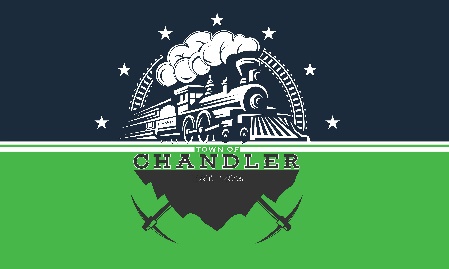 Chandler Planning Commission Regular Meeting MinutesThe Chandler Planning Commission regular meeting was called to order at the Chandler Town Hall at 4:30 p.m. by President Whitledge.  Roll Call:    Present – Cupp, Higgs, Jenkins, Whitledge, Williams and Lemmons.                       Absent:       Crowley and Bell.    Quorum met.  Pledge of Allegiance:  Said by all present.     Jenkins made the motion to accept the June 12, 2023, regular minutes with the correction that the approval for M&M Properties was for the house floor and elevation plans only, 2nd by Williams.  Vote: 6-0.   Old Business:       NoneNew Business:             Permit and Inspection Reports were reviewed with 13 new permits issued from June 9 to July 7, 2023, and 12 inspections that passed.  Motion to accept Permit Report and Inspection Report made by Cupp, 2nd by Williams.  Vote: 6-0.            M&M Properties was present asking for approval of their Gardner Rd development preliminary site plan so they can start building their first home.   Motion was made by Cupp to accept the preliminary site plan contingent upon the approval of the utilities and road plan, 2nd by Jenkins.  Vote: 6-0 Faith Baptist Church has asked to place a 4x8 wooden sign on the corner of E. Lincoln and Fifth St.  After some discussion it was decided to table the decision until the Aug 14, 2023 APC Meeting.  Motion made by Jenkins to table the decision, 2nd by Williams.  Vote: 6-0     Cupp made motion to recess until the Aug 14, 2023 meeting, 2nd by Jenkins.   Vote: 6-0._________________________________________                                  ____________________________________           Ron Whitledge, APC President				                     Michael Bell, APC DirectorDate: ____________________________________		         Date: _______________________________